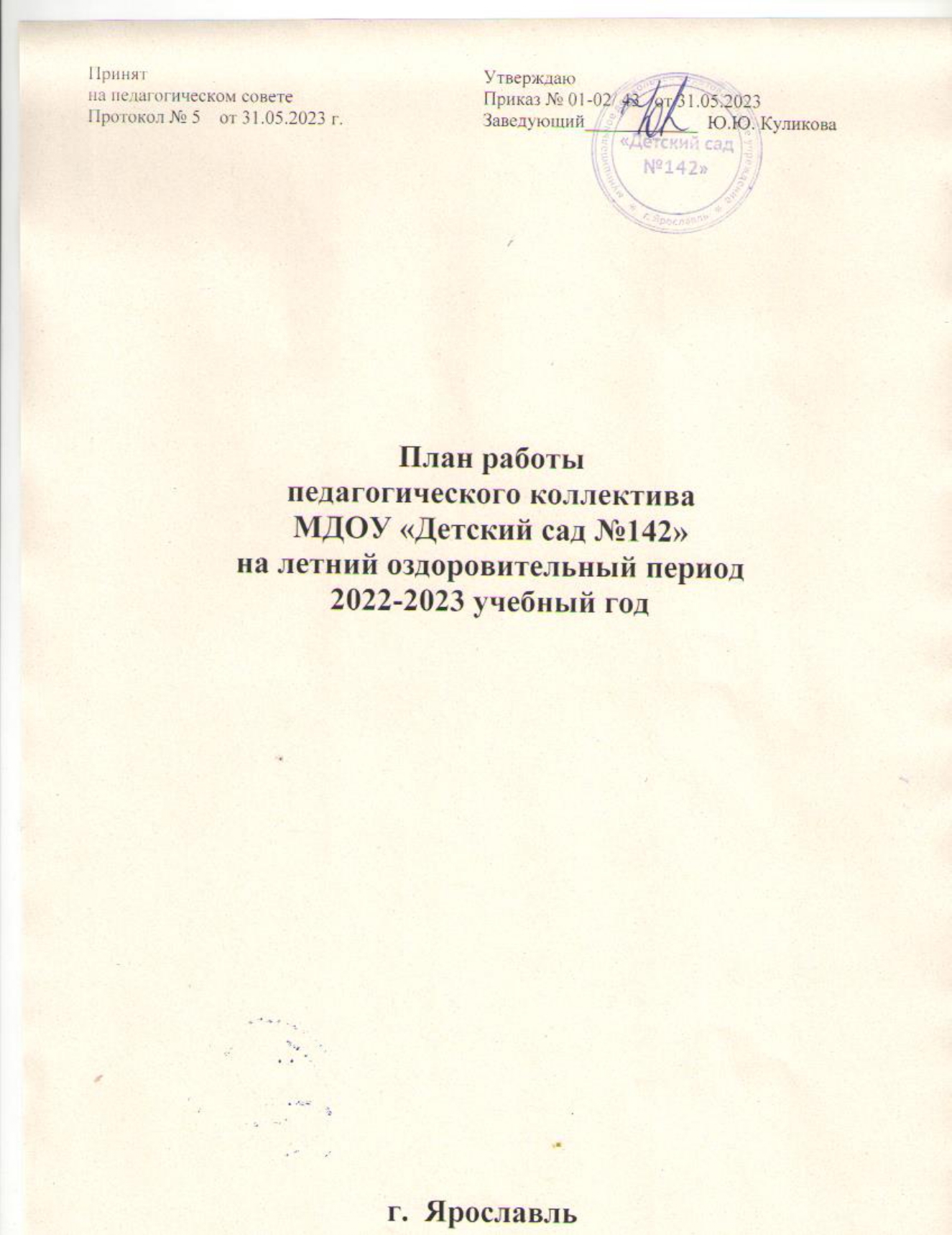 Летняя – оздоровительная работа в детском садуЦель:  создание в ДОУ максимально эффективных условий для организации оздоровительной работы с детьми и развития познавательных интересов воспитанников.Задачи:1.Создавать условия, обеспечивающие охрану жизни и укрепление здоровья детей, предупреждение заболеваемости и травматизма.2. Создавать условия для закаливания детей, используя благоприятные факторы летнего времени (солнце, воздух, вода), способствовать их физическому развитию путём оптимизации двигательной активности каждого ребенка.3.Разработать систему мероприятий, направленную на оздоровление и физическое развитие детей, их нравственное воспитание, развитие экологической и познавательной активности, формирование культурно-гигиенических и трудовых навыков.4.Развивать  творческие способности детей в разных видах деятельности, предоставлять детям возможности  к самовыражению, проявлению творчества, фантазии.5.Расширять и уточнять доступные детям знания и представления об объектах природы и природных явлениях, формировать основы экологической культуры.6. Повышать профессиональное мастерство педагогов и сотрудников, осуществлять педагогическое и санитарное - просвещение родителей по вопросам организации летней оздоровительной работы.Объекты:Дети дошкольного образовательного учреждения.Семьи детей, посещающих образовательное учреждение.Педагогический коллектив дошкольного образовательного учреждения.Ожидаемые результаты:Повышение функциональных возможностей организма;Снижение заболеваемости; приобщение к ЗОЖ;Обогащение знаний детей, повышение их интерес к окружающему миру, творчеству, познанию;Развитие интереса к природе, положительных эмоциональных отношений, желание беречь её и   заботится о ней;Развитие умения выражать себя в музыкальной, театрализованной деятельности.ИЮНЬИЮЛЬАВГУСТОрганизационно – методическая работа с педагогическими кадрамиВзаимодействие с родителямиВзаимодействие с социумомКонтрольСрокиМероприятияЦели1 неделя«Здравствуй, лето!»Развлечение «Пусть всегда будет солнце» - конкурс детского рисунка на асфальте.Развлечение « Лето красное пришло» - выставка рисунков:
 «Здравствуй, лето красное».- рассказывание «Летний месяцеслов»- литературные встречи «Читаем стихи о лете»- составление описательных загадок детьми «Загадай-ка о лете»Организовать весёлый досуг детей; активизировать мыслительную деятельность, развивать дружеские отношения между детьми, активизация словаря2 неделя«Моя Родина»Развлечение «Звени, златая Русь»- беседы о символике нашей страны.- конкурс рисунков «Мой любимый район, город».- виртуальная экскурсия «Путешествие по родному городу»; пешеходная экскурсия по микрорайону (старший возраст).- просмотр видеороликов «Моя любимая Родина»- «Золотое кольцо России»Формировать понятие Родины как места, где человек родился, и страны, где он живёт, славу и богатство которой он должен беречь и приумножать.3 неделя«Неделя безопасностиРазвлечение «Правила движенья знай, ты их четко выполняй»- безопасность на улицах города, во дворе.- безопасность в транспорте (ролики, чтение произведений, рассматривание иллюстраций и картин)- составление памяток: «Правила поведения на воде», «Как правильно загорать» - игры о правилах дорожного движения.- чтение стихов и рассказов о правилах дорожного движения.- экскурсия в ПЧ 23Формирование представлений об опасных для человека и окружающего мира природы ситуациях и способах поведения в них;передачу детям знаний о правилах безопасности дорожного движения в качестве пешехода и пассажира транспортного средства4 неделя«Неделя игры и игрушки»Спортивное развлечение «Мой веселый звонкий мяч» (средняя группы)-Развлечение «День любимых игрушек» (младшие группы)- моя любимая  игрушка (рисунки, выставки, поделки из пластилина)- конкурс стихотворений  про игрушки Расширять знания детей о народных играх. Развивать игровые умения детей, учить вести игровой диалог сообразно роли, взаимодействовать в  игре в соответствии с сюжетом, договариваться, следовать  игровым правилам, доставить радость от совместных игр.5 неделя           «В сказочном царстве - государстве»Фестиваль «Алло, мы ищем таланты» по произведениям А.С.Пушкина»( чтение стихов, театрализованные представления, выставка рисунков, творческих работ)- викторина по сказкам А.С.Пушкина (старший возраст) чтение сказок, сочинение сказок-конкурс детского рисунка:  «Поспешим на помощь краскам – нарисуем дружно сказку», «Разукрась героя сказки» (младший возраст)Развивать творческие способности и эмоциональную сферу ребёнка через знакомство с произведениями русского поэта А.С Пушкина и русского народа, развитие связной речиМероприятияЗадачи1 неделя«Мы юные исследователи»- геокешинг «Остров сокровищ» (старший возраст)- опыты с водой, с ветром, песком , с почвой (младший –старший возраст)- лаборатория юного эколога- конкурс детского рисунка "Мы – фантазеры" (нетрадиционные техники)- игра «Раскрасим воду в разный цвет»,- конкурс: « Песочные фантазии»-формирование первичных представлений о свойствах веществ, явлениях природы-создание положительной мотивации к самостоятель-ному поиску нужной информации;-стимулирование любознательности, наблюдательности2 неделя«Неделя спорта»- подвижные игры- флешмоб- досуг: «День здоровья»- «День мяча»,- «День скакалки»- оформление фотогазеты «Активный отдых моей семьи» - коллективное творчество «Спортивная эмблема группы»- спортивный праздник «Папа, мама, я – спортивная семья» Развивать основные физические качества – силу, ловкость, быстроту, выносливость, координацию движений, гибкость. Прививать любовь к спорту.3неделя«Природа родного края» - «Планета Земля в опасности» беседы о экологических проблемах земли, рассматривание иллюстраций, беседы о правилах поведения в природе, изготовить природоохранные знаки, чтение художественной литературы о природе, рисование «Я и природа»-  Бал цветов: беседы о полевых и садовых цветах, рассматривание иллюстраций экзотических цветов, труд в цветнике, сочинение сказки о любимом цветке, коллективная работа «цветочная клумба» экскурсия по экологической тропе «Чудо всюду»Наблюдения за птицами, насекомыми, растениямиРазгадывание кроссвордов и ребусов о природеДень красной книги. Знакомство с животными занесенными в Красную книгу, «Редкие растения Ярославской области»Ручной труд «Подарим книге вторую жизнь – спасем одно дерево»Формирование экологических представлений у дошкольников в процессе ознакомления с многообразием растений»4 неделя«Путешествие в подводное царство»- спортивный праздник «День Нептуна»- отгадывание морских загадок     - оформление альбома «Морские сказочные герои» - рисование «Морские обитатели»- опыты, сюжетная игра «Безопасность рек нашей области»- изготовление альбома «Природа родного  края»- читаем красную книгу нашего краяРасширить  и уточнить знаний детей о водном мире, обитателях подводного мира, природное богатство родного края, экологическое воспитание дошкольниковсрокиМероприятияЦели1 неделя«Неделя здоровья»- развлечение « В гостях у Мойдодыра»- беседы: «Витамины я люблю- быть здоровым я хочу»,  «Мой организм»,- цикл бесед «Азбука здоровья»- конкурс рисунков «Путешествие в страну здоровья»- изготовление стенных газет по теме «Здоровье»Формировать у детей интерес к физической культуре и потребность в здоровом образе жизни.2 неделя«Неделя безопасности»- чтение произведений, рассматривание иллюстраций и картин- изготовление тематических альбомов, «Безопасность в природе».- составление памяток: «Правила поведения на воде», «Как правильно загорать» - блиц – турнир по «Пожарной безопасности».- практикум «Помоги другу»Развлечение «От маленькой спички большая беда» формирование представлений об опасных для человека и окружающего мира природы ситуациях и способах поведения в них;передачу детям знаний о правилах безопасности дорожного движения в качестве пешехода и пассажира транспортного средства;3 неделя«Чудеса на грядках»- оформление альбомов  «Овощи» и «Фрукты»- оформление газеты «Удивительные овощи»- праздник – развлечение: «Овощная семейка»- выставка поделок из овощей руками родителей, воспитателей.Развивать  познавательный интерес к культурным огородным растениям, формировать знания об уходе за растениями, осознание детьми значимости овощей в жизнедеятельности человека.4 неделя«До свидания, лето!»- оформление фотовыставки «Как я провел лето»- выставка рисунков, коллективных работ «Памятные моменты лета»- конкурс стихов о летемузыкально – спортивный праздник «До свидания, лето! – Здравствуй, школа»Создать положительный эмоциональный настрой. Формировать ощущение собственного успеха; доставить детям радость.№мероприятиесрокиответственныеРабота с кадрами Работа с кадрами Работа с кадрами 1Консультирование педагогов по вопросу написания отчетов (творческие группы педагогов, аналитические отчеты)июньСтарший воспитатель2Занесение в АСИОУ достижений педагоговЛОПВоронова Н.Н.3Проведение инструктажей с коллективомСеминары, консультацииСеминары, консультацииСеминары, консультацииСеминары, консультации1Летняя оздоровительная работа в детском саду и ее планированиеиюньСтарший воспитатель2Организация детского творчества летомиюньСтарший воспитатель3Организация утренней гимнастики на свежем воздухе с использованием подвижных игр, танцевальных движений, оздоровительного бегаиюньИнструктор по физической культуре4Организация прогулки в летний оздоровительный периодиюльСтарший воспитатель5Организация экологической тропы в ДОУиюльСтарший воспитатель6Методические рекомендации на тему: «Оборудование для игровой деятельности. Организация и проведение игр на участке. Игры с песком и водой»августСтарший воспитатель7Методические рекомендации на тему: «Использование спортивной площадки для обеспечения необходимой двигательной активности детей»августИнструктор по физической культурепедсоветпедсоветпедсоветпедсовет1«Итоги летнего оздоровительного периода»августСтарший воспитатель№МероприятиеСроки1Оформление папки-передвижки «Лето» ЛОП2Оформление  памяток, информации  на темы:   - «Кишечная инфекция» - «Клещевой энцефалит»- «Витамины» - «Закаливание детей» -  «О питании»- «Осторожно, открытые окна!»- Безопасность: правила пожарной безопасности  летом, безопасное поведение на дорогах и на улице, на водных объектахЛОП3Индивидуальная работа с родителями (по запросам)ЛОП4Оформление уголка для родителей: рекомендации по организации совместной работы семьи и ДОУ в летний оздоровительный период.ЛОП5Консультации для родителей:  - «Дети и дорога»- «Осторожно, открытые окна!»- «Как уберечь ребенка от теплового и солнечного удара» - «Профилактика кишечных заболеваний»- «Осторожно ядовитые растения»- «О прогулках и путешествиях с детьми»- «Витамины на грядке»ЛОП6Беседы:  - «Осторожно: тепловой и солнечный удар!» - «Купание – прекрасное закаливающее средство» - «Как одевать ребенка в летний период» - «Запасная одежда и головной убор летом» - «Какая должна быть обувь в детском саду летом»ЛОП7Организация совместных конкурсов детского творчества и развлеченийЛОП1Посещение познавательно – развлекательных мероприятий ДК «Гамма» ( по плану)ЛОП2Посещение познавательных мероприятий в библиотеке – филиале № 18 ( по плану)ЛОП№  Объект контролясрокиответственные1Выполнение инструктажа по охране жизни и здоровья детей, противопожарной безопасности, профилактике дорожнотранспортного травматизмаИюнь-августСтарший воспитатель2Соблюдение режимных моментов (соблюдение требований к проведению прогулки: соблюдение требований к проведению прогулки (продолжительность, одежда детей, двигательная активность), содержание и состояние выносного материала)Июнь-августСтарший воспитатель3Ведение документации, информация для родителейИюнь-августСтарший воспитатель4Проведение оздоровительных мероприятий в режиме дня (система закаливания: воздушные ванны, дыхательная гимнастика, обширное умывание)ЕжедневноСтарший воспитатель5Организация питания, питьевого режима (гигиенические требования к выдаче, раздаче и доставке пищи детям) ЕжедневноСтаршая медсестра6Выполнение оздоровительно-закаливающих процедур, использование активных средств физического воспитанияИюнь-августСтарший воспитатель7Организация познавательной деятельности детейИюнь-августСтарший воспитатель8Организация экологического воспитания детейИюнь-августСтарший воспитатель9Проведение досугов и развлечений по физическому, художественно- эстетическому развитиюИюнь-августСтарший воспитатель10Санитарное состояние участка: проверка оборудования, состояние участка на соответствие гигиеническим нормамИюнь-августСтарший воспитатель